PORTARIA Nº 310/2023Data: 11 de maio de 2023Concede férias a servidora Rejane Nicoletti Reis SilvaO Excelentíssimo Senhor Iago Mella, Presidente da Câmara Municipal de Sorriso, Estado de Mato Grosso, no uso das atribuições que lhe são conferidas por Lei e,Considerando o artigo 81 da Lei Complementar nº 140/2011; eConsiderando solicitação da servidora.		RESOLVE:		Art. 1º - Conceder a servidora Rejane Nicoletti Reis Silva, 30 (trinta) dias de férias fracionadas, referente ao período aquisitivo de 10/11/2022 a 09/11/2023, para efetivo gozo entre os dias 15/01/2024 e 13/02/2024.Art. 2º - Esta Portaria entra em vigor nesta data.Câmara Municipal de Sorriso, Estado de Mato Grosso, em 11 de maio de 2023.IAGO MELLAPresidenteREGISTRE-SE, PUBLIQUE-SE, CUMPRA-SE.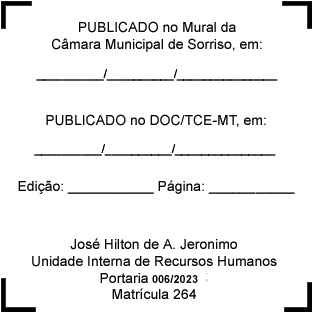 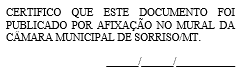 